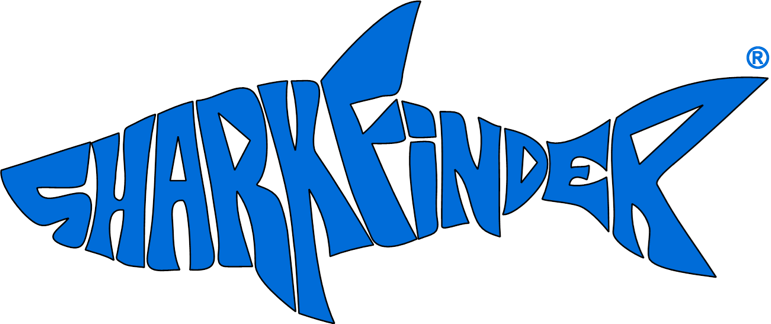 ChecklistPhase 1: Sieving MatrixBucket (5 gallon) with matrixBuckets (5 gallon) for water6 Sieves (10 and 35 mesh)BeakersLarge paper plates (2)Triple beam balanceProvide Task Cards “Massing your matrix sample” and “Research your team’s shark or ray”Phase 2: Observation and Classification of the Matrix (LARGER SIEVE)Small paper platesToothpicksEppendorf tubeZiplock bagInformation sheetDigital microscopeiPadIdentification chartsTask Card “Observation and Classification”Phase 3: Observation and Classification of the Matrix (SMALLER SIEVE)Stereo MicroscopesToothpicksEppendorf tubeZiplock BagInformation sheet